Questions? Contact me at www.diane_bruns@rimsd.k12.ca.us or via my website, at www.rimsdbruns.weebly.com   Spelling Lesson 12:  Can’t You Make Them Behave,  King George? ( VCV Pattern )item		______________________evil		______________________menu		______________________basic		______________________robot		______________________novel		______________________exact		______________________panic		______________________award		______________________nation		______________________vivid		______________________human		______________________credit		______________________select		______________________police		______________________modern	______________________cousin		______________________behave		______________________prefer		______________________deserve	______________________        This week’s Reading Vocabulary Words:benefit     repeal     prohibit     advantages     previously     midst      temporary     contrary     objected     rebelliousImagine, Believe,  Achieve!Monday7THTuesday8thWednesday9thThursday 10thFriday 11thReading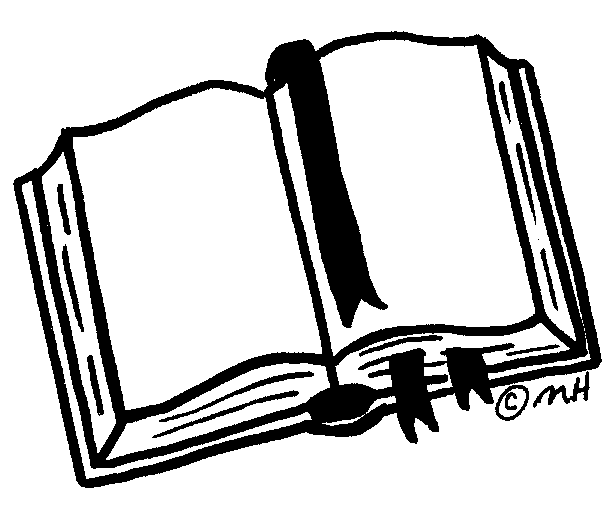 SSR/ARPE with CoachReading GroupsSSR/AR Blood on the RiverSSR/ARReading GroupsSSR/ARBlood on the RiverSSR/ARReading GroupsLanguage 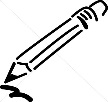 ArtsReader’s NotebookPp. 169 - 180Opinion Essay Essay & RN pages due todaySpelling            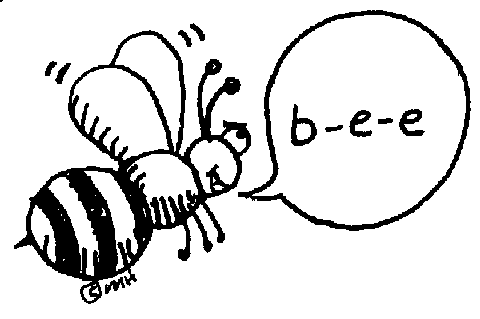 Spelling Pretest &Cursive 2XSpelling  RN 171-172H/SS - Ch 5New England Lesson 2Spelling RN 173-174Lesson 12Spelling TestMath  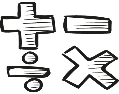 GM/TC5.1GM/TC5.2GM/TC5.3GM/TC 5.4Math Facts quizzes+, -, x, /Science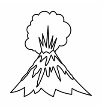 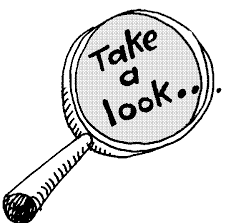 Ch. 5New England Colonies Lesson 1eSTEMRotation #4 to WolfsohnMinimum DayeSTEMRotation #4 to WolfsohnCh. 5New England ColoniesLesson 3History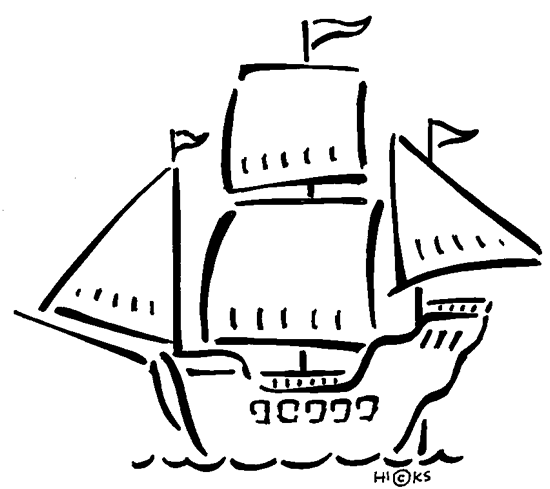 Studies Weekly #1Homework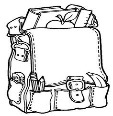 Finish today’s classwork&Read for 25 minReading LogFinish today’s classwork&Read for 25 minReading LogFinish today’s classwork&Read for 25 minReading LogFinish today’s classwork&Read for 25 minLog & SummaryReading Log and Summary Due!Rdg. Log = 4 pts Summary = 6 pts